BULGARIAN CHAMBER OF COMMERCE AND INDUSTRY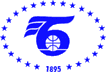 www.bcci.bgList of the Bulgarian business delegation accompanying Mr. Emil Karanikolov, minister of economy on his official visit to the Islamic Republic of Iran1– 4 October 2017Draft as of 11.09.17Organization/addressParticipantCOMPANY’S BUSINESS ACTIVITIESSPECIFIC INTERESTS in IranBulgarian chamber of commerce and industry 1058 Sofia, 9 Iskar Str.Tel.: (+359 2) 811 74 00, 987 26 31Fax: (+359 2)987 32 09 bcci@bcci.bg www.bcci.bgTsvetan SIMEONOVPresidentNational Chamber of Commerce and Industry with more than 52 000 members – companies, associations, commercial representatives of foreign companies.Bulgarian chamber of commerce and industry 1058 Sofia, 9 Iskar Str.Tel.: (+359 2) 8117 494Fax: (+359 2)987 32 09 www.bcci.bgALEXANDER BOJILOVSecretary of the delegationNational Chamber of Commerce and Industry with more than 52 000 members – companies, associations, commercial representatives of foreign companies.BB PHARM Ltd.20, Bogatitsa Str.Tel: +359 888 620202E-mail: belchev@bbpharm.euhttp: www.bbpharm.euBLAGOVEST BELCHEVOwner & General ManagerBB Pharm is Bulgarian pharmaceutical company, which performs wholesale trade with original pharmaceutical products and carries out its business in three major trends:1. Wholesale trade with original and generic pharmaceuticals in Bulgaria, the EU member states, the CIS countries, in countries in the Middle and Far East, and in third countries worldwide;2. Representation of manufacturers of innovative products on the territory of Bulgaria and the EU;3. Import, export and re-export, registration and marketing of innovative pharmaceutical products on the territory of Bulgaria and the EU.Search for importers of pharmaceuticals in Iran - wholesalers and distributors. Companies importing and delivering of emergency drugs to Iran's MoH.Purpose:1. Selling and distribution of medicines in Iran and in the region.2. Import and delivery of emergency drugs to Iran's MoH.CARGO – PARTNER EOODAddress: 1582 Sofia, Bulgaria 97 "Prof. Tsvetan Lazarov" BlvdTel: +359 888 181 108Fax: +359 2 945 93 72E-mail: anton.stoykov@cargo-partner.comwww.cargo-partner.comANTON STOYKOVManaging directortransport and logisticsmeeting logistic companies importers and suppliersCIELA NORMA AD9 Vladimir Vazov Blvd., 1510 Sofia, BulgariaTel: +359 2 9030000Fax: +359 29030100E-mail: vtodorov@ciela.comwww.ciela.netVESSELIN TODOROVManaging directorSoftware development, maintenance and distributionCooperation in development of information systems for legislation, commerce and judiciary system SPECIFI INTRESTS in Iran: software distributors and institutions which distribute and manage legal information CHAMBER OF COMMERCE AND INDUSTRY OF VRATSAILIANA PHILIPOVAVice presidentRegional CCI whose aim is to support, promote, represent and protect the economic interests of our membersTo meet with representatives from Zanjan CCIELECTROSTART JSCOBul. Republica No. 2, Varshetz 3540, BulgariaTel: +359 893646446E-mail: gdimitrov@electrostart.comwww.electrostart.comGEORGI DIMITROVSales ManagerElectrostart Jsco is a producer of magnetic ballasts, electronic ballasts, ignitors, LED Drivers and LED modules for the Lighting industryGathering information and meeting with companies in the lighting industry (Street lighting, Office lighting, Industrial lighting).Or interest is to meet with Suppliers, Importers, Wholesalers, and Manufacturers.Interest to visit the Lighting Market in Tehran.Meetings with: Golnoor Lighting, Jahan Noor Lighting, Shoa Group, Miran Noor Gastar, Jar Lighting Company, Sepehr LightingREFAN BULGARIAVELINA EVTIMOVACosmeticsNETTERA LTD20A Andrey Saharov str.Tel: +359 2 9751616E-mail: office@neterra.nethttp://neterra.net/enNEVEN DILKOVManaging directorTelecommunicationsEstablishing of business cooperation with telecommunication or other companies seeking of standard and complex services.TELETEK ELECTRONICS JSCSofia, 14A Srebarna  str.Tel: +359 882 510 689Fax: +359 2 962 52 13E-mail: konstantin.gaidov@teletek-electronics.bgwww.teletek-electronics.comKONSTANTIN-KIRIL GAYDOVRegional Sales ManagerManufacturer of Intrusion Alarm and Fire Alarm SystemsGetting a better view of the current situation in the country.AGROTILStara Zagora
+359 42919233, +359 42919234
info@mass.bg
http://mass.bgAgriculture machinery - Harvesters, ploughs, cultivators, disc harrowsARCHAR FLOUR MILL LTD
Archar village, 3770, 
Vidin district, Bulgaria 
Tel/Fax:  +359 2 8548057
Mobile: +359 888 60 30 63 / +359 899 603063office@melnica-archar.nethttp://melnica-archar.net/ Flours, fine wheat bran, coarse wheat bran, wheat siftingBalkancarpodem AD1040 Sofia, Bulgaria
  18, Kliment Ohridski Blvd.
  Tel. +359 2 975 33 95
  Fax +359 2 975 30 89
  E-mail:  mail@bcp.bghttp://www.bcp.bg Cranes, components, hoistsV & V GDPetrichTel.: +359 745 601 00office@vgd.bgwww.vgd.bgProducer of vegetablesCHIMREMONTSTROI41, Georg WashingstonSofia 1202Tel.: +35929176010office@chimremont.com himremont@mb.bia-bg.com http://www.chimremont.com Metal constructions, pressure vessels, tanks, pipes, petrol reservoirs, metal processing machines, infrastructure projects, building and constructionTUCAI BULGARIAConnectors for water, gas, gasoilMV YANTRA AD5300 Gabrovo10 Neofit Rilski str.  fax: +359 66 801 292tel.: +359 66 801 306http://yantra.bg/ Machine building rope electric hoists with lifting power - 500 to 32000 kgdouble-track crane jack liftsfront girdershydraulic trucksequipment for the textile industryROYAL V128, Petar Bonev street4400 PazardzhikBulgaria e-mail:sales@royal-v-bg.com Tel:  +359 34 453180Fax: +359 34 452925http://www.royal-v-bg.com/ Food industry – producer of egg powder, cocoa powder, milk powders, margarines, other food ingredientsUBEXSofia8, Bacho Kiro Str.Tel.: +359 2 986 4105
bulgaria@ubex.cchttp://www.ubex.bg/ Machine building – bearings, electro engines, hydraulic elements, pneumatic components, pumps AYA LTD9300 Dobrich"Gotze Delchev" Str. 2  Floor 3Tel./fax  +359 58 604 372Mobile.   +359 88 7269 299E-Mail:  aya_dobrich@abv.bghttp://aya-mash.com/ about cleaning, drying and conveying agricultural production and also complete pellet linesZAHARNI ZAVODI29 Sveti knyaz Boris I Str
5100 Gorna Oryahovitsaphone: ++359 618 69 500
mobile: ++359 887 755 981
fax: ++359 618 21 709
office@zaharnizavodi.comhttp://zaharnizavodi.com White crystal sugar, brown cane sugar, sugar cubes, sugar sachet, powdered sugar, confectionery OLYMP SAFETY1582 Sofia,  “Drujba 2”11 Polk. Hr. Arnaudov str.Phone: +359 2/8793390; 92; 93Fax: +359 2/9781511salessf@olympsafety.comBORIL TASHEVSafety products – head protection, work wear, special forces, feet protection, insulating equipment, monitoring of the environment, protective clothing etc.KRANOSTROENE ENGINEERINGSofiaoffice@kranostroene.comhttp://www.kranostroene.comCranesNIKOM 65Varna, 9023,P.B. 258paskov@nikom65.comnikom@nikom65.comTel:     +359 52 502 788http://www.nikom65.com Mechanical seals BONNERPhone: (+359) 335 99915Fax: (+359) 335 99913Email: bonner@dir.bghttp://www.bonner-bg.com Slaughter house equipmentPOLYSANRuse 7000
"Pridunavski Bulevard" str. 18tel./fax : +359 82 828272
tel./fax : +359 82 874060E-mail: office@polysan.bghttp://www.polysan.bgBitumen materials, road materialsELECTROLUX TABAKOVPlovdiv 4003
9 "Sedyanka" street
Tel: 359 (0)32 969280, 969281
032/924 610
Fax: 359 (0)32 969280, 969281http://www.electrolux-tabakov.com/ Engineering projects, electro elements, cables 